Dank aan de volgende musici/solisten: Bertie van Sevenbergen	Dirigent, arrangementen, zangDick van Baardewijk	SlagwerkTom Damm	VioolMarie-José Keijzers	PianoGiulietta Westveen	FluitKlaas van der Burg	ZangHenk de Haan	ZangJacob van Rijt	ZangPeter Thiemann	ZangBob Tops	ZangCarolien Hennipman	ZangNieneke van den Brink	ZangJoop Bremer	SpreekstemOok dank aan:Pauluskerk	LocatieHenk Hansman	Koster PauluskerkZijdonk Verhuur	Licht en geluidRoy, Nathalie en Jolanda	‘t WebSigarenmagazijn De Beurs	Voorverkoop LoenenBloemwinkel Amber Flora	Voorverkoop LoenenBoekhandel Van Kralingen	Voorverkoop BreukelenIJzerwaren Adrie de Lange	Voorverkoop KockengenBelleza Haarmode	Voorverkoop VreelandEn natuurlijk onze dank aanalle vrijwilligers!JUBILEUMCONCERTProjectkoorDe Poldermodellen14 april 2018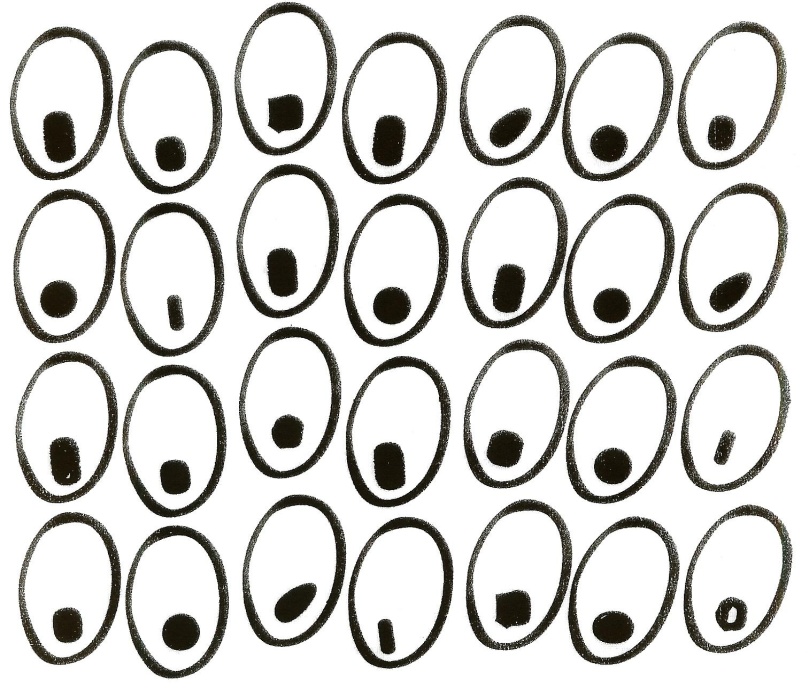 o.l.v. Bertie van Sevenbergenm.m.v.Dick van Baardewijk, slagwerkTom Damm, vioolMarie-José Keijzers, pianoGiulietta Westveen, fluitFolks in a town that was quite remote heard: lay-ee o-dl, lay-ee o-dl lay-ee-o.Lusty and clear from the goatheard’s throat heard: lay-ee o-dl, lay-ee o-dl-o.O-ho, lay-dee o-dl lay-o, o-ho, lay-dee o-dl ay!O-ho, lay-dee o-dl lay-o, lay-ee o-dl lay-o-ay!One little girl in a palepink coat heard: lay-ee o-dl, lay-ee o-dl lay-ee-o.She yodled back to the lonely goatherd: lay-ee o-dl, lay-ee o-dl-o.Soon her name with a gleaming gloat heard: lay-ee o-dl, lay-ee o-dl-o.What a duet for a girl and a goatherd. Lay-ee o-dl, lay-ee o-dl-o.O-ho, lay-dee o-dl lay-o, o-ho, lay-dee o-dl ay!O-ho, lay-dee o-dl lay-o, lay-ee o-dl lay-o-ay!Happy are they, lay-lee o lay-lee-o! O lay-lee o lay-lee lay-ee-o.Soon the duet will become a trio. Lay-ee o-dl, lay-ee o-dl-o.Allen:Ho-di-lay-ee! Ho-di-lay-ee! Ho-di-lay-ee!Ho-di-lay-ee!, ho-di-lay-ee, ho-di-lay!Do re miKoor:Let’s start at the very beginning. A very good place to start.When your read you begin with A, B, C.When you sing you begin with do-re-mi. Do-re-mi?The first three notes just happen to be: do-re-mi. Do-re-mi!Allen:Doe, a deer, a female deer. Ray, a drop of golden sun.Me, a name I call myself. Far, a long, long way to run.Sew, a needle pulling thread. La, a note to follow sew.Tea, a drink with jam and bread. That will bring us back to do!So, do, la, fa, mi, do, re. So, do, la, ti, do, re, do.When you know the notes to sing, you can sing most anything.Doe, a deer, a female deer. Ray, a drop of golden sun.Me, a name I call myself. Far, a long, long way to run.Sew, a needle pulling thread. La, a note to follow sew.Tea, a drink with jam and bread. That will bring us back to do!Do-re-mi-fa-so-la-ti-do! So-do!EdelweissAllen:Edelweiss, edelweiss, every morning you greet me.
Small and white, clean and bright, you look happy to meet me.
Blossom of snow may you bloom and grow,
bloom and grow forever.
Edelweiss, edelweiss, bless my homeland forever.Programma Kuwate	Traditional native American song	arr. L. MaierhoferLuci care/Due pupille	W.A. MozartLe temps des cerises	A. Renard/J.B. Clement							arr. B. van SevenbergenHet dorp	F. Wiegersma/J. Ferratsolo:  Henk, Jacob, Klaas en PeterUn poquito cantas	Traditional/Villancico 	arr. S. SingerHerfst	B. Tops solo: Bob en BertieOyfn pripetshok/	M. Warshawsky/N. Shemer-SapirYerushalaim shel-zahav	Love shine a light	K. Res	arr. B. van SevenbergenLenas sang	L.Y. Norgren/S. Nilsson solo: Nieneke	arr. L. WallenåsUntil	Sting						solo: Carolien en Nieneke Viva la vida	G. Berryman/J. Buckland/	W. Champion/C. Martin	arr. M.A. BrymerPauzeRuimte  SterrenStar Sisters	Medley Andrew Sisterssolo: Bertie, Carolien en Nieneke  ZonHere comes the sun	G. Harrison	arr. A. BillingsleyPastorale	L. Nijgh/B. de Groot spreekstem: Joop	bew. B. van Sevenbergen  En alles wordt weer lichtMr. Blue Sky	ELO/R. Wondolowsky  Zoeken naar ruimte en gelukDrommarna	J. Sibelius					The sound of music	Medley 			O. Hammerstein/	R. RodgersHealing light	K. Jenkins  De ruimte inSpace oddity	D. BowieThe sound of musicPreludeAllen:The hills are alive with the sound of music,with songs they have sung for a thousand years.The hills fill my heart with the sound of music.My heart wants to sing ev’ry song it hears.Koor:My heart wants to beat like the wings of the birdsthat rise from the lake to the trees.My heart wants to sigh like a chimethat flies from a church on a breeze.To laugh like a brook when it trips and falls over stones on its way.To sing through the night, like a lark who is learning to pray.Allen:I go to the hills when my heart is lonely.I know I will hear what I’ve heard before.My heart will be blessed with the sound of music,and I’ll sing once more.My favorite thingsKoor:Raindrops on roses and shiskers on kittens;bright copper kettles and warm woollen mittens;brown paper packages tied up with strings:these are a few of my favorite things.Cream colored ponies and crisp apple strudels;doorbells and sleighbells and schnitzel with noodles;wild geese that fly with the moon on their wings:these are a few of my favorite things.Allen:Girls in white dresses with blue satin sashes;snowflakes that stay on my nose and eyelashes;silverwhite winters that melt into springs:these are a few of my favorite things.When the dog bites, when the bee stings, when I’m feeling sad,I simply remember my favorite things, and then I don’t feel so bad.The lonely goatherdKoor:High on a hill was a lonely goatherd, lay-ee o-dl, lay-ee o-dl lay-ee-o.Loud was the voice of the lonely goatherd. Lay-ee o-dl, lay-ee o-dl-o.De Poldermodellen 10 jaarHet koor De Poldermodellen bestaat als zangproject alsinds 1996. Na het afscheid van de oorspronkelijke koorleider in 2007 wilden de deelnemers graag doorgaan met zingen. Onder aanvoering van enkele actieve zangers is toen Projectkoor De Poldermodellen opgericht: een vereniging, compleet  met huishoudelijk reglement en oprichtingsbestuur.Vrijwel alle leden van het al bestaande koor meldden zich vervolgens aan als lid van de vereniging.  Het bestuur startte een sollicitatieprocedure voor een nieuwe koorleider/dirigent. De keuze viel overduidelijk op Bertie van Sevenbergen, die tot ons genoegen nog steeds dirigent bij De Poldermodellen is.Inmiddels zijn we 10 jaar verder als actief en levendig koor met ongeveer 60 leden. Als projectkoor draaien wij zo’n 26 repetities per jaar vanaf september tot afsluitend een groot optreden in april. We willen dit met u vieren met dit jubileumconcert. Het repertoire dat we ten gehore zullen brengen omvat een aantal favorieten uit de afgelopen 10 jaar en nieuwe stukken met ‘ruimte’ als verbindend thema. Wij wensen u een genoeglijke avond!